GREEN AUDIT INSPECTION IN THE GIRLS' HOSTEL, DURTLANG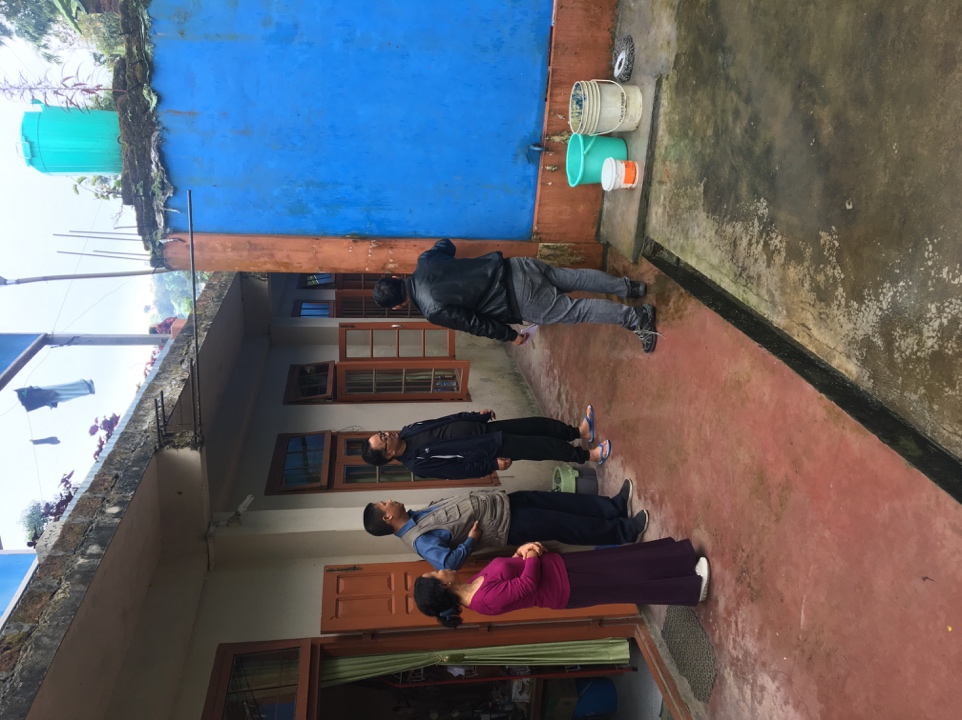 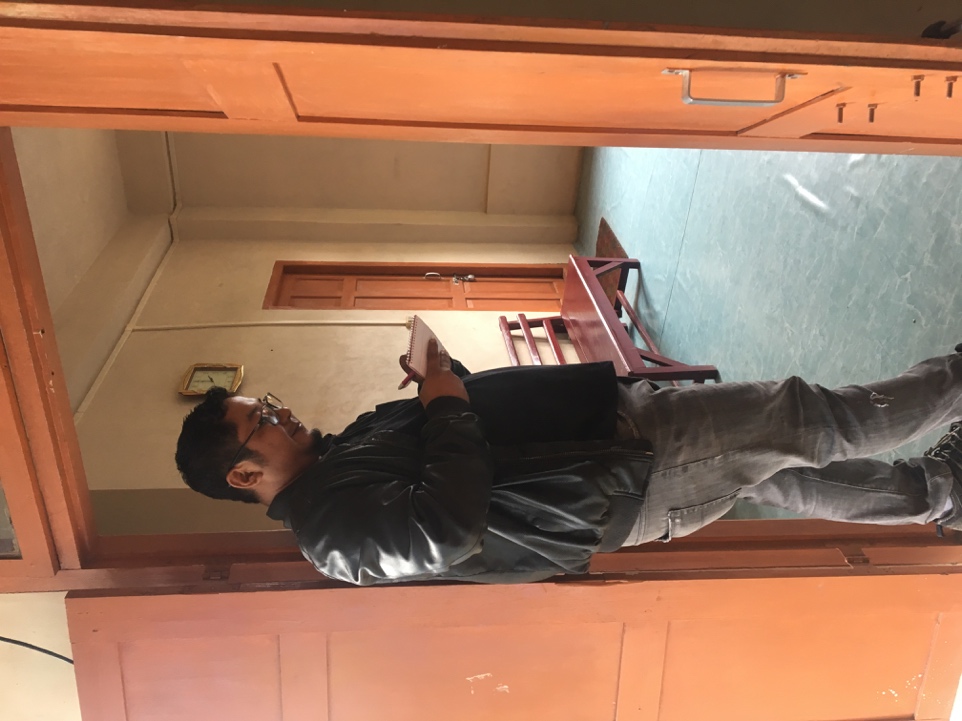 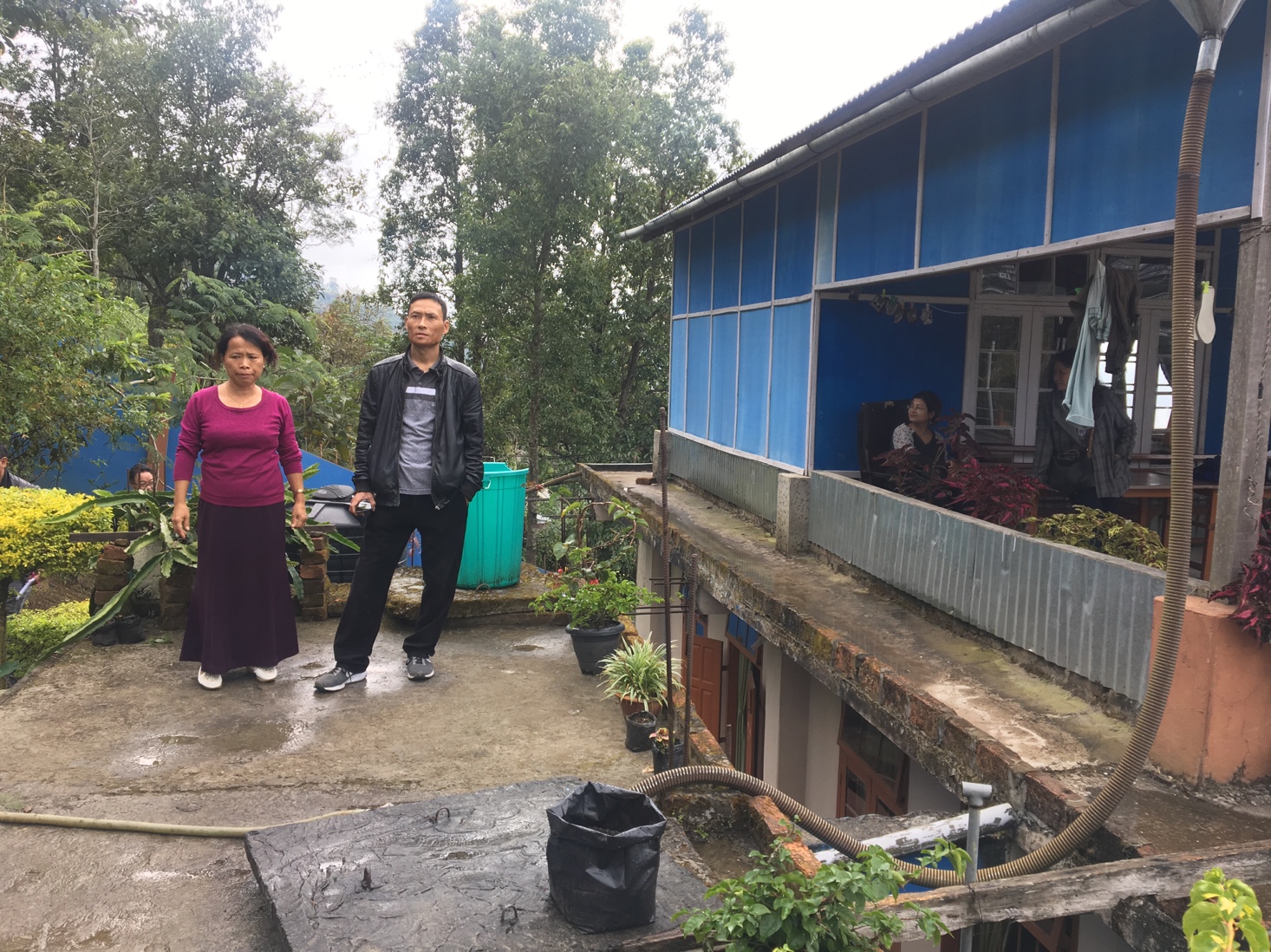 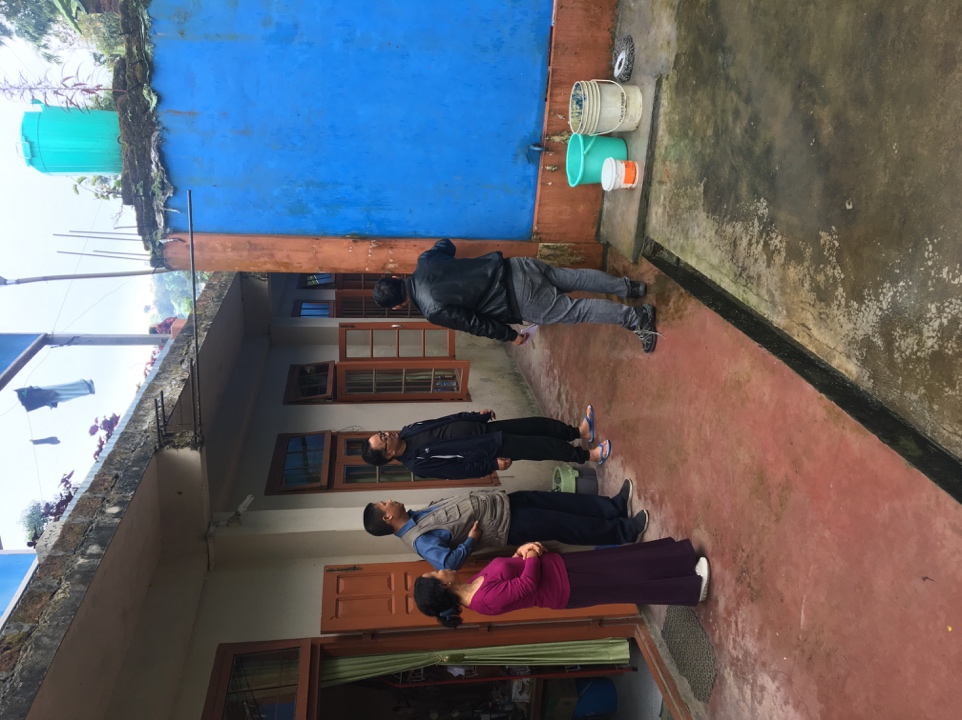 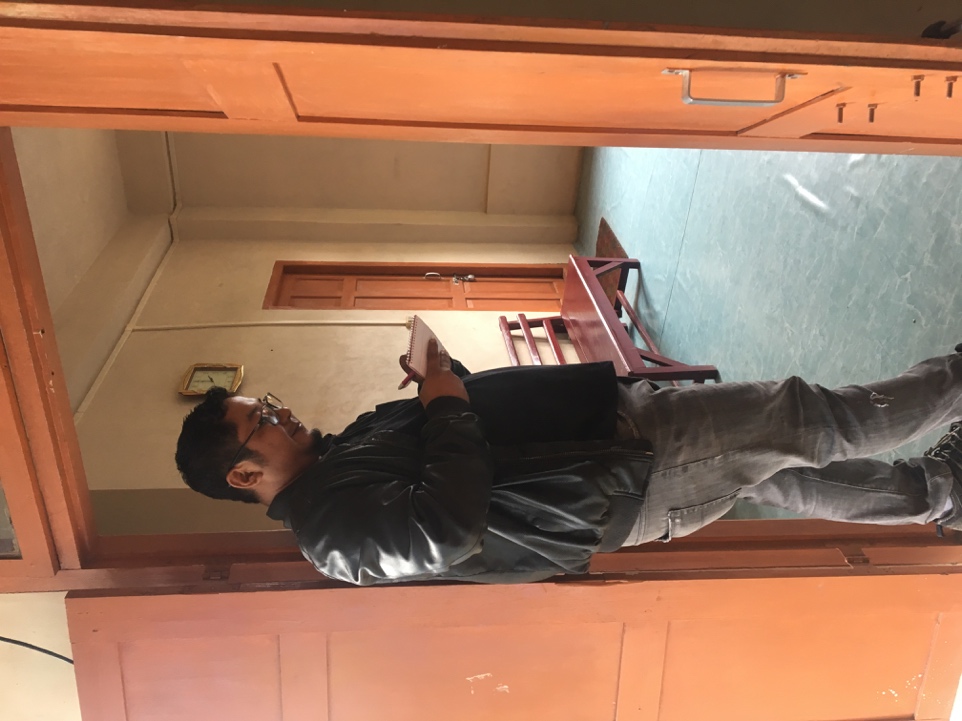 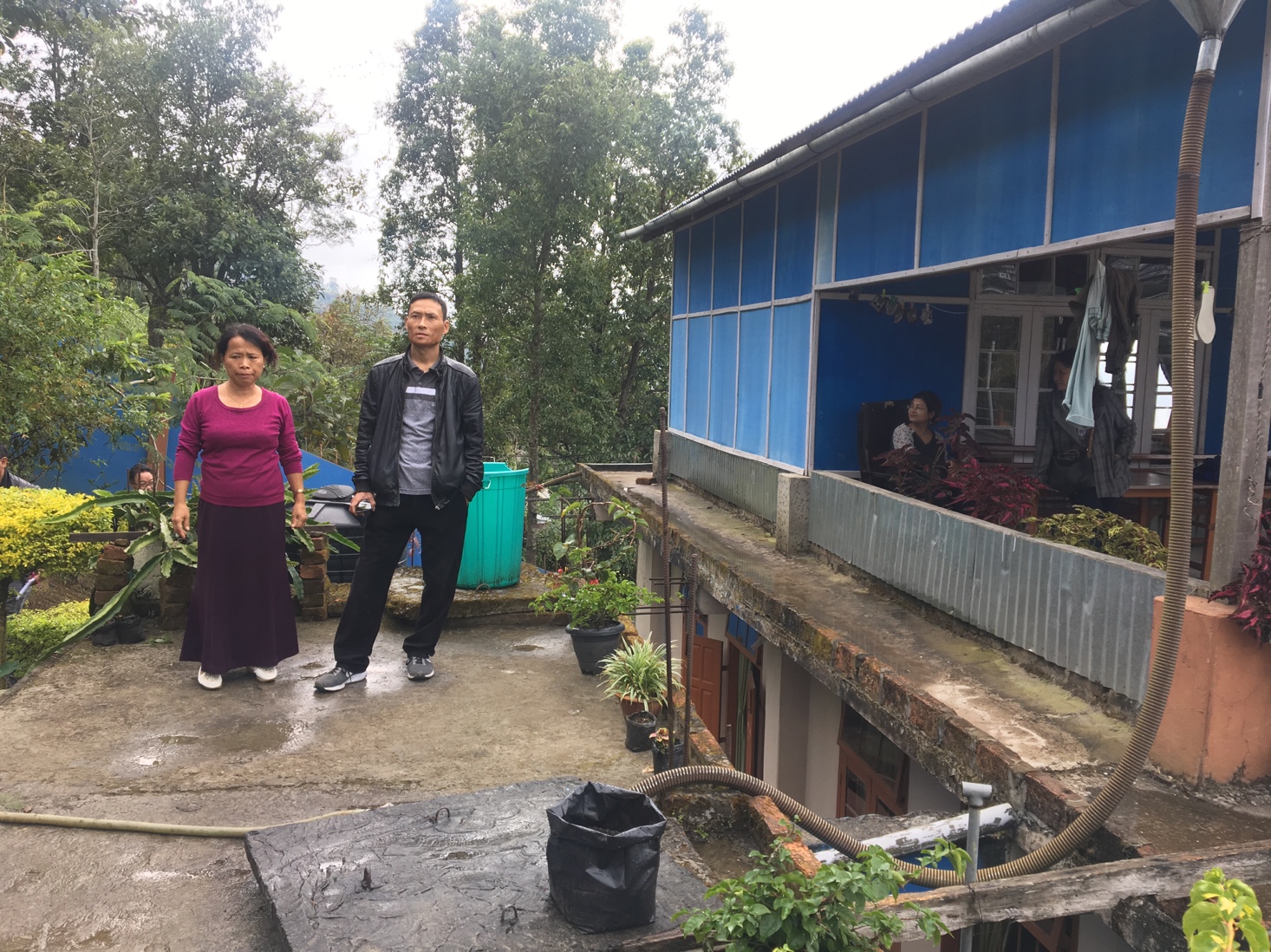 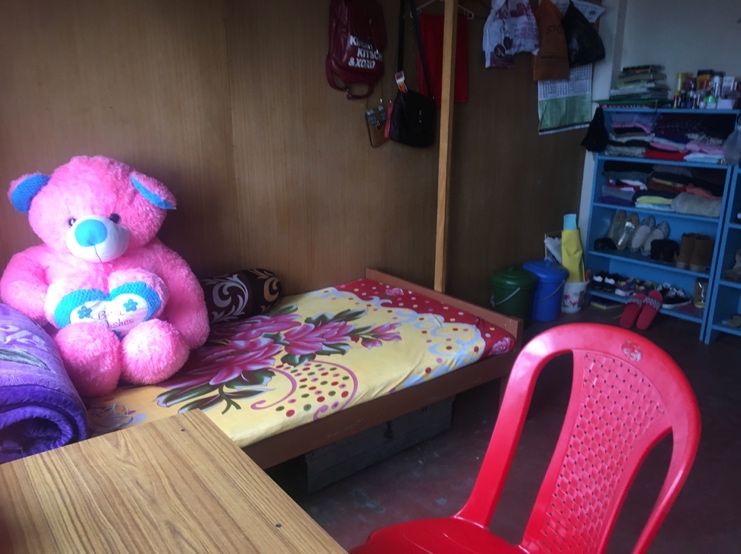 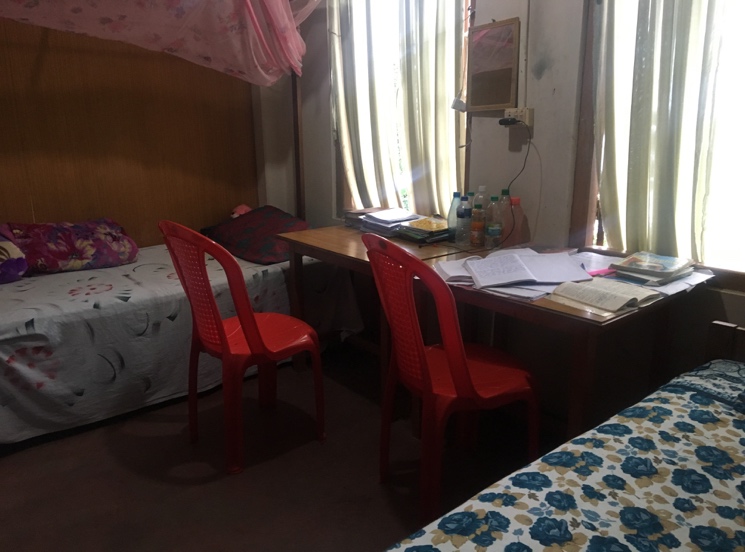 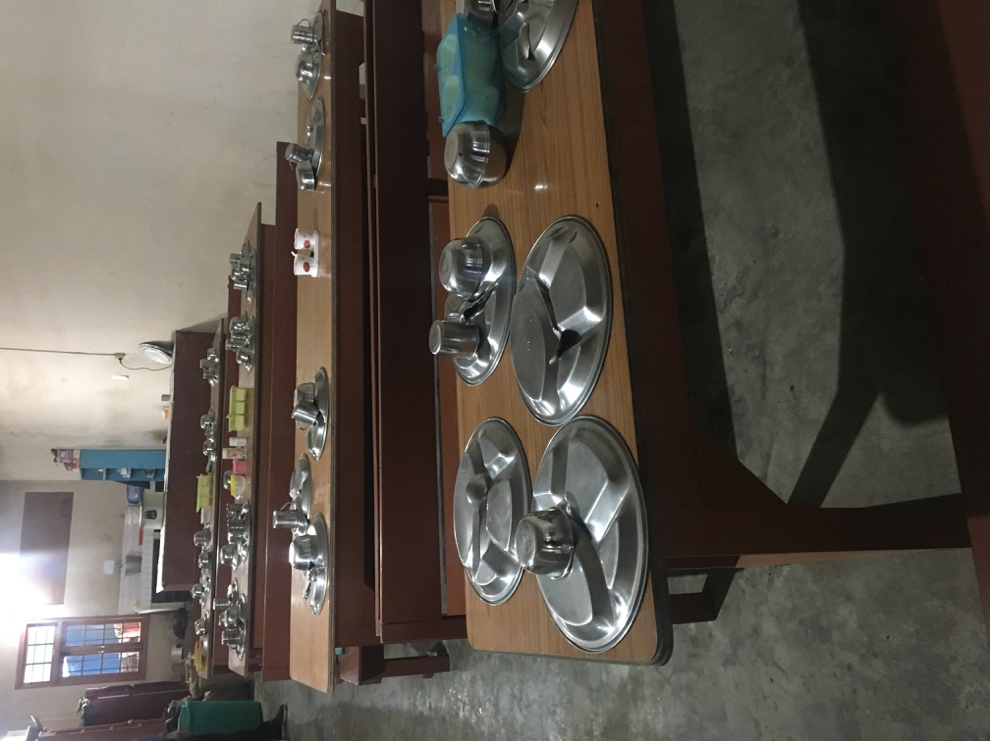 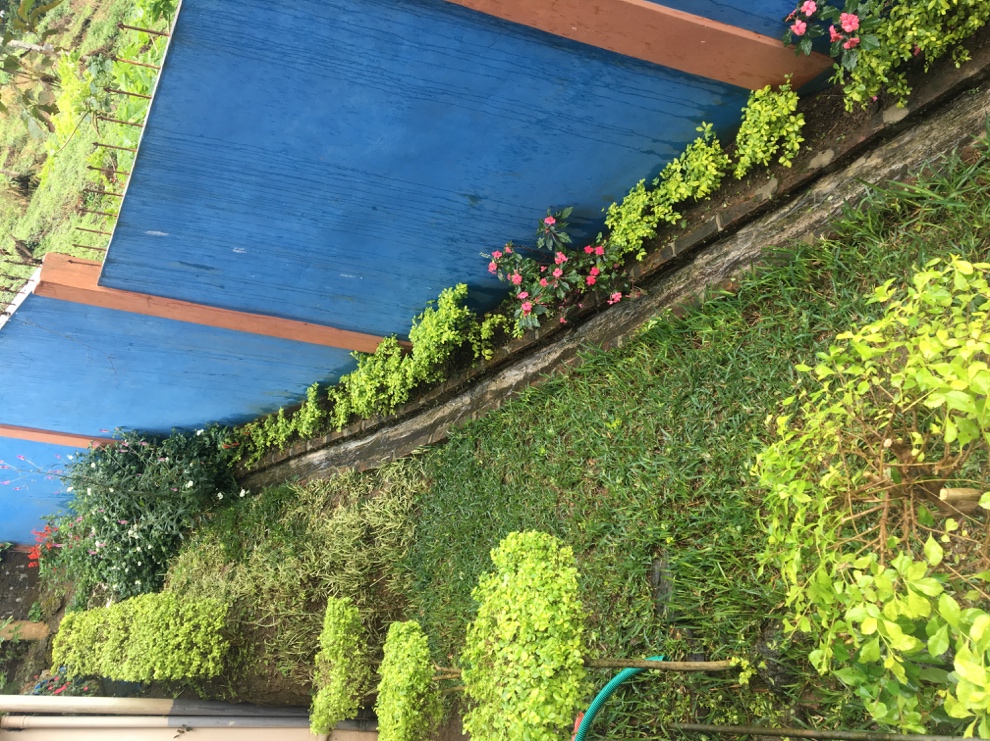 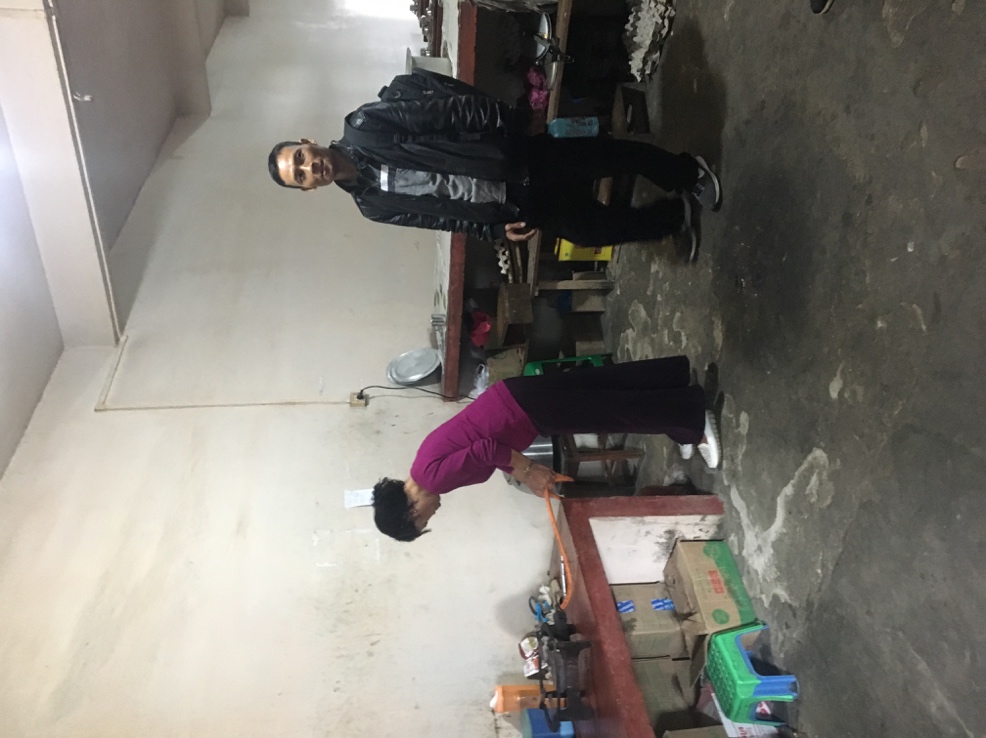 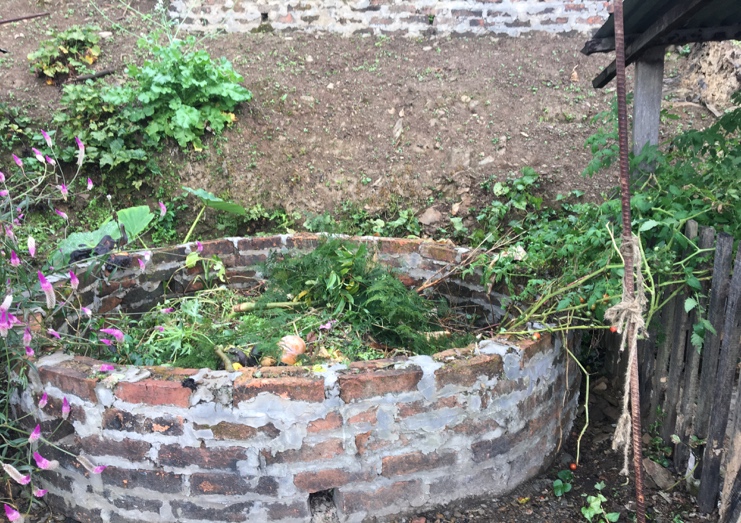 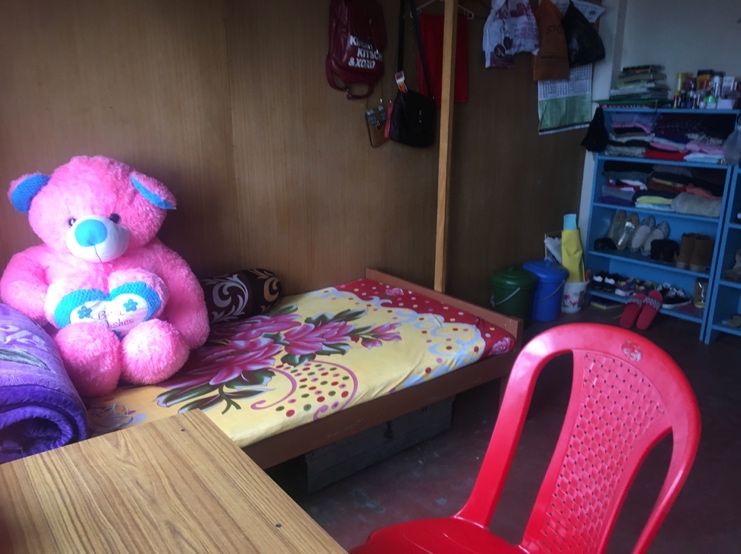 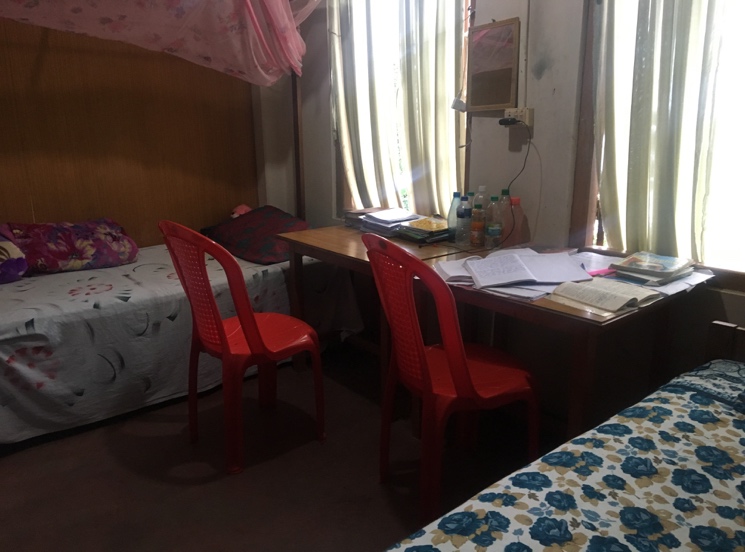 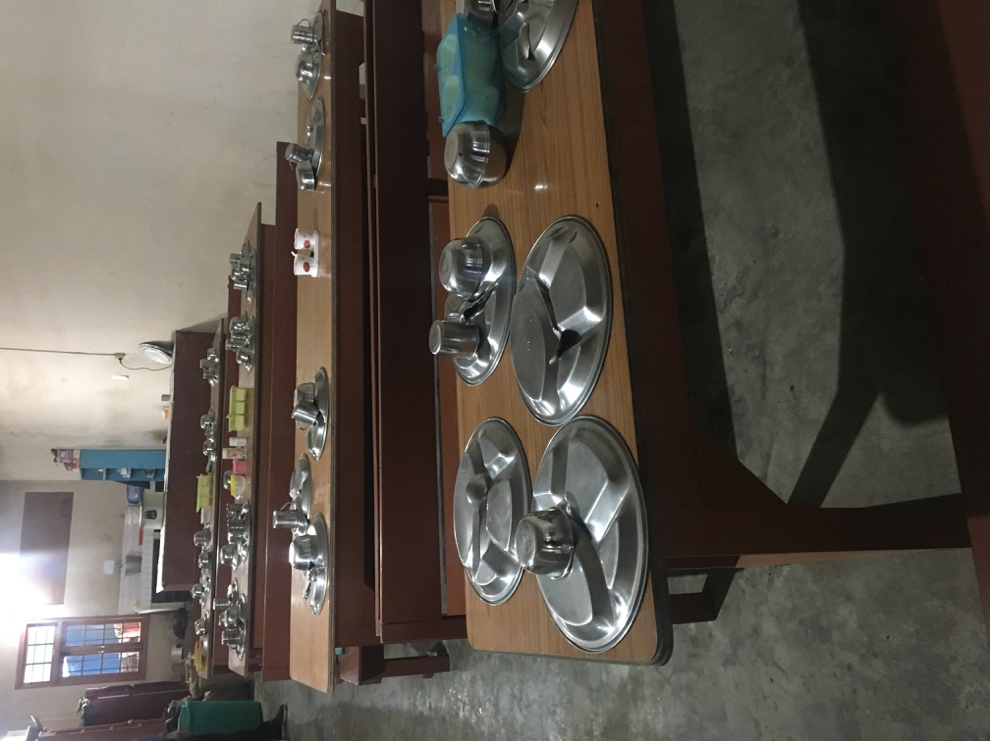 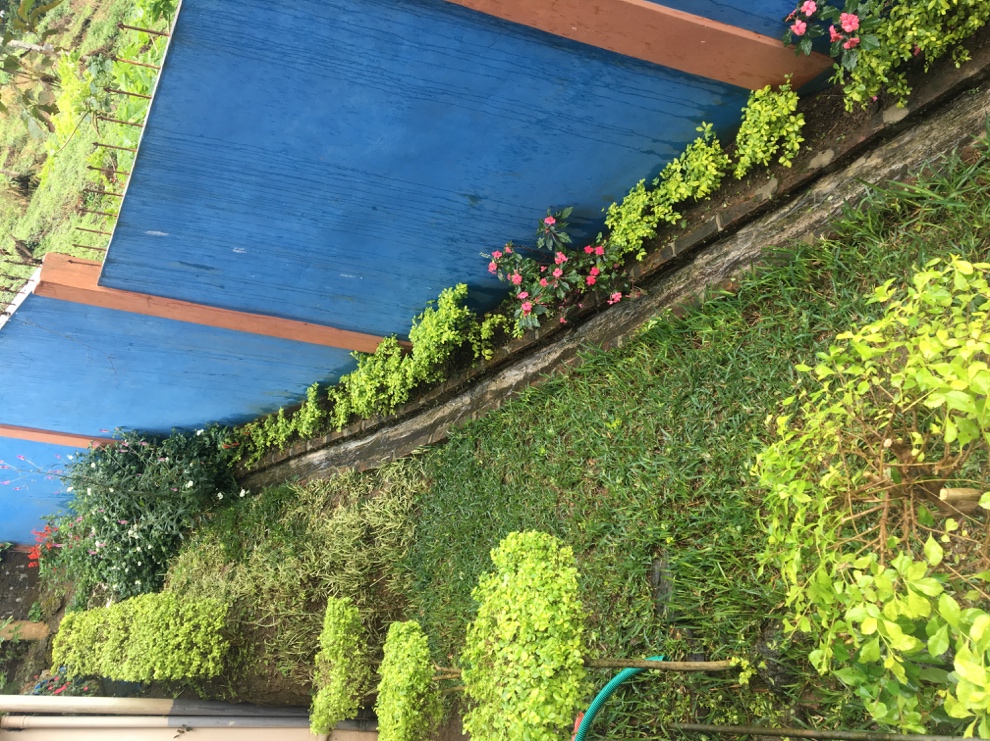 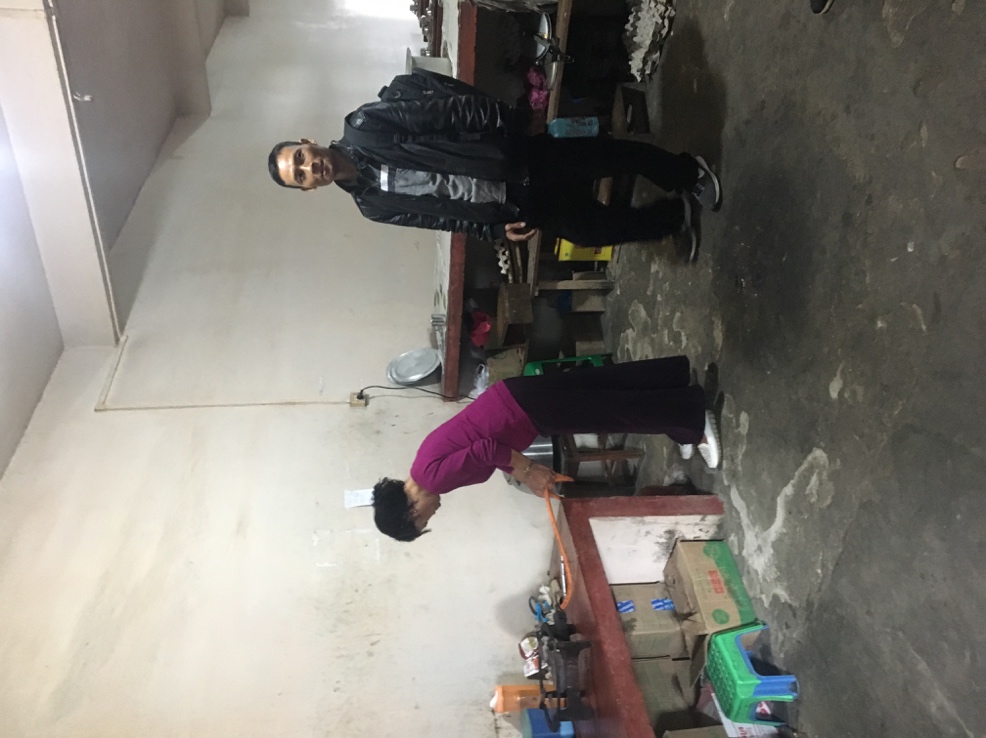 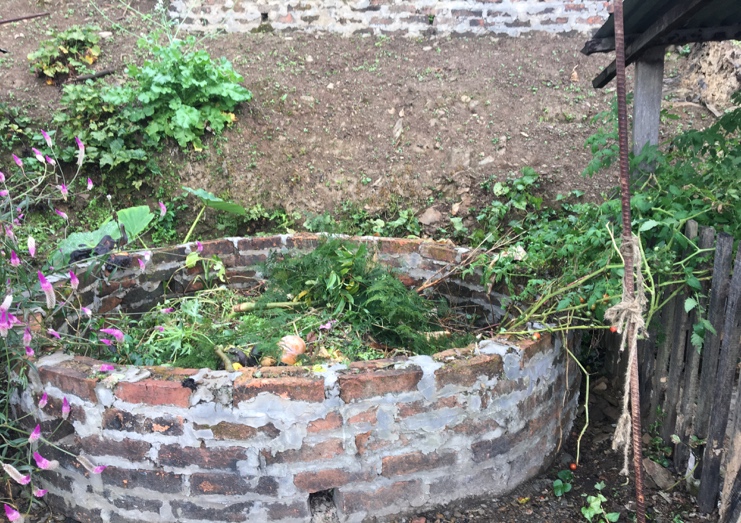 